MAHKAMAH AGUNG REPUBLIK INDONESIA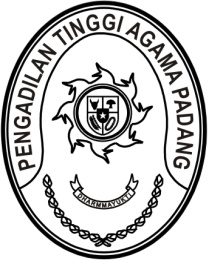 DIREKTORAT JENDERAL BADAN PERADILAN AGAMAPENGADILAN TINGGI AGAMA PADANGJalan By Pass KM 24, Batipuh Panjang, Koto TangahKota Padang, Sumatera Barat 25171 www.pta-padang.go.id, admin@pta-padang.go.idSURAT TUGASNomor : W3-A/          /HM.02.1/VIII/2023Padang, 21 Agustus 2023Ketua,Dr. Drs. H. Pelmizar M.H.I.Tembusan :Menimbang:bahwa Sinar Mulia Infocom mengadakan Gathering/ Seminar Product TKDN Axioo dan Epson dengan tema “Merdeka Bersama TKDN Axioo dan Epson” yang diikuti oleh Perwakilan dari Pengadilan Tinggi Agama Padang; Dasar:MENUGASKANMENUGASKANMENUGASKANKepada:Untuk:Mengikuti kegiatan Gathering/ Seminar Product TKDN Axioo dan Epson pada tanggal 24 Agustus 2023 di Hotel Premiere Grand Zuri Padang.Surat tugas ini dibuat untuk dipergunakan sebagaimana mestinya.Direktur Sinar mulia Andalas Infocom